Zpětná klapka RSK 100Obsah dodávky: 1 kusSortiment: K
Typové číslo: 0092.0426Výrobce: MAICO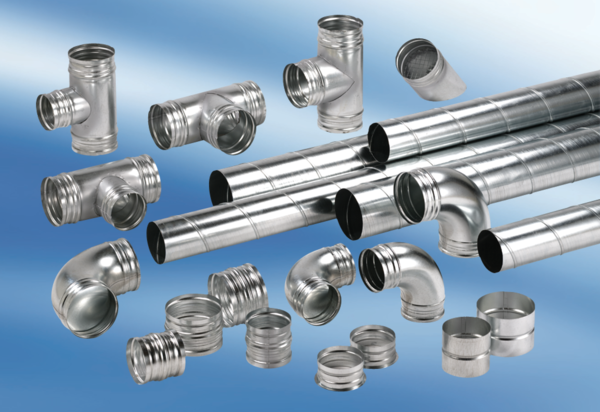 